ZÁPIS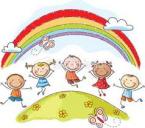 DO MATERSKEJ ŠKOLYV súvislosti so šírením respiračného ochorenia vyvolaného novým korona vírusom COVID-19  a v súlade s rozhodnutím  MŠVVaŠ SR,  bude zápis detí do Materskej školy – Óvoda v Turni na  školský  rok  2021/2022 prebiehať nasledovne :1. zápis detí bude prebiehať v termíne 18.05. – 19.5. 2021 osobne, prípadne elektronicky2. k zápisu je potrebné vypísať tlačivo „Žiadosť o prijatie dieťaťa na predprimárne vzdelávanie“Zákonný zástupca dieťaťa pri podaní žiadosti o prijatie dieťaťa do MŠ postupuje nasledovne:Podávanie žiadostí o prijatie dieťaťa sa bude organizovať:osobne v našej škôlke od 18.05.2021 do 19.05.2021 v čase od 16:30 hod. do 18:00 hod. (prítomnosť dieťaťa nie je podmienkou)elektronickou formou - vypísané a preskenované žiadosti posielajte na e-mail: skolkaturen@gmail.comTlačivo „ŽIADOSŤ O PRIJATIE DIEŤAŤA NA PREDPRIMÁRNE VZDELÁVANIE“  je k dispozícii na webovej stránke obce Tureň - www.obecturen.skZákonný zástupca dieťaťa spolu so žiadosťou do materskej školy predkladá aj potvrdenie o zdravotnej spôsobilosti dieťaťa od všeobecného lekára pre deti a dorast, ktorého súčasťou je aj údaj o povinnom očkovaní dieťaťa.Do MŠ sa spravidla prijímajú deti od 3 do 6 rokov. Deti po dovŕšení dvoch rokov veku môžu byť prijaté do materskej školy po dohode s riaditeľom materskej školy, a to v prípade, ak to dovoľuje kapacita materskej školy a deti dosahujú požadovanú úroveň v oblasti hygienických návykov a sebaobsluhy.Na predprimárne vzdelávanie:sa prednostne prijímajú deti, pre ktoré je plnenie predprimárneho vzdelávania povinné,deti s pokračovaním predprimárneho vzdelávania.Ostatné podmienky prijatia:dieťa v kalendárnom roku dovŕši tri roky  (postupnosť od najstaršieho po najmladšie dieťa)ostatné deti podľa voľných kapacít materskej školyBEÍRATÁSA ZONCTORONYI ÓVODÁBAAz új koronavírus, a COVID-19 által okozott légzőszervi megbetegedések terjedése kapcsán, valamint a Szlovák Köztársaság oktatásügyi, tudományos, kutatási és sportminisztérium döntése alapján a gyermekek 2021/2022 -es iskolai évre történő felvétele a Zonctoronyi Óvodába a következőképpen fog zajlani: 1. a gyermekek beíratására 2021. május 18-án és május 19-én kerül sor személyesen vagy elektronikus úton2. a gyermekek beíratásához szükséges kitölteni a következő nyomtatványt: „Žiadosť o prijatie dieťaťa na predprimárne vzdelávanie“A gyermek óvodába történő felvételére vonatkozó kérelem benyújtásakor a gyermek törvényes képviselője az alábbiak szerint jár el:A gyermek beíratására irányuló kérelmek benyújtásának lehetőségei:személyesen óvodánkban 2021. május 18-án és 19-én 16:30-tól 18:00-ig (a gyermek jelenléte nem feltétel)elektronikus formában – a kiírt és bescanelt kérvényt küldjék a következő e-mail címre: skolkaturen@gmail.com „ŽIADOSŤ O PRIJATIE DIEŤAŤA NA PREDPRIMÁRNE VZDELÁVANIE“ című nyomtatvány megtalálható a falu weboldalán – www.obecturen.skA gyermek törvényes képviselője az óvodába való beíratási kérelemmel együtt benyújtja a gyermek orvosi és alkalmassági igazolását a háziorvostól, amely tartalmazza a gyermek kötelező oltásáról is az adatokat. Az óvodába általában a 3 és 6 év közötti gyermekeket veszik fel. A második életévüket betöltött gyermekek felvétele az óvodába az igazgatónővel való megegyezés által történik, abban az esetben, ha az óvoda befogadóképessége ezt megengedi és a gyermek eléri az előírt szintet a higiéniai szokások és az önkiszolgálás területén.  Óvodai oktatásra jelentkezők:elsőbbséget élveznek azok a gyermekek, akik számára az óvodai nevelés kötelező,az óvodai oktatást folytató gyermekek.A felvétel egyéb feltételei:a gyermek a naptári évben betölti a harmadik életévét (sorrend a legidősebbtől a legfiatalabbig)a többi gyermek az óvoda szabad kapacitásától függően 